KY 536 (Mt. Zion Road) reconstruction in Boone County to begin$26.1 million project will improve traffic flow and accommodate growthCovington, KY. (Nov. 30, 2016) – The first KY 536 segment across Boone, Kenton and Campbell counties is about to receive improvements.  Construction crews will soon begin expansion on the KY 536 (Mt. Zion Road) in Boone County expansion – a $26.1 million project designed to improve traffic flow and increase safety in the growing community of Union.  Approximately three miles long, the project will widen the current two-lane KY 536 to five lanes from the I-71/75 southbound entrance/exit ramps westward to US 42.  Continuing west from US 42 to Hathaway Road, the five lanes will shift to two lanes at Old Union Road.  In the vicinity of US 42, KY 536 improvements will be on a new alignment, tying into Hathaway Road approximately 2000 feet west of Old Union Road.  This project includes two roundabouts: one will be constructed at the Old Union Road and new KY 536 and the second will be west of Golden Pond Drive.   In addition, multi-use paths will frame both sides of KY 536.  Between the two roundabouts, sidewalks will be constructed instead of the multi-use paths.“This project has been designed to accommodate the Union Town Center development,” said Bob Yeager, acting chief district engineer for Department of Highways District 6, in Covington.   “There will be raised medians on the new KY 536 and US 42 to further enhance pedestrian friendliness. The Kentucky Transportation Cabinet continues advancing design for improvements to the other KY 536 segments through Boone, Kenton and Campbell counties.”The WL Harper Co., along with Bluegrass Paving, Inc. of Hebron, KY was awarded the low-bid contract for this project.On December 6, construction crews will begin clearing trees and conducting excavation along the corridor. Major work will begin this spring and will continue until the project’s anticipated completion date of fall 2018.For additional updates and information, please visit http://transportation.ky.gov/district-6/Pages/default.aspx or follow KYTCDistrict6 on our Facebook page at http://www.facebook.com/KYTC.District6 or on our Twitter page at https://twitter.com/KYTCDistrict6##Kentucky Transportation Cabinet, District 6 * 421 Buttermilk Pike * Covington, KY 41017Keep up with the Kentucky Transportation Cabinet: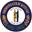 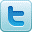 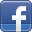 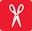 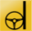 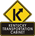 Navigate traffic with GoKY  or via Waze on your smartphone!